一、党员宿舍标识：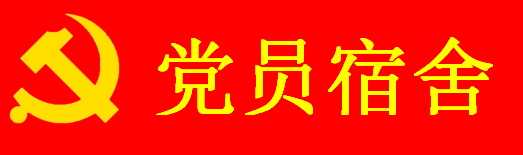 二、展板示例（仅供参考）展板内容要求：有党员的宿舍在电子展板右上方加上党员标识。宿舍门牌号位置突出，主题鲜明。积极向上，文字与图片相结合。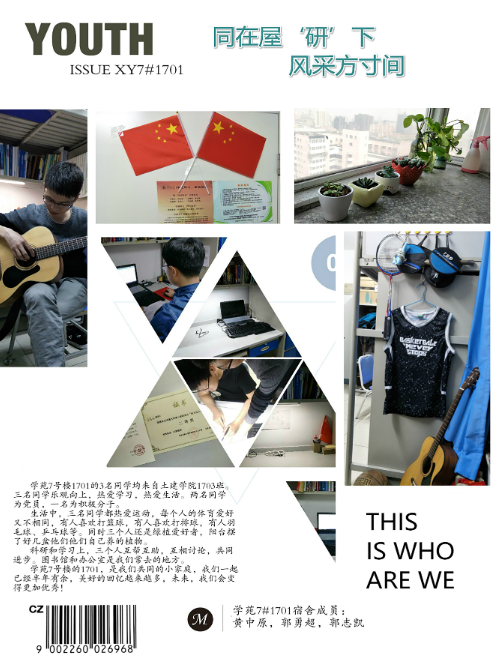 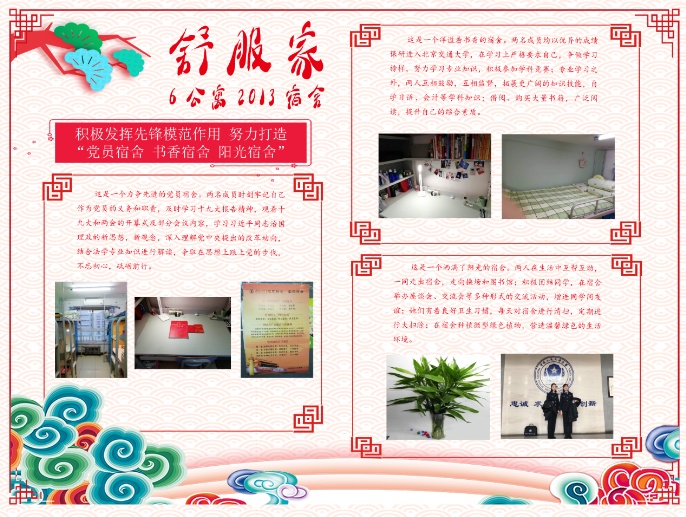 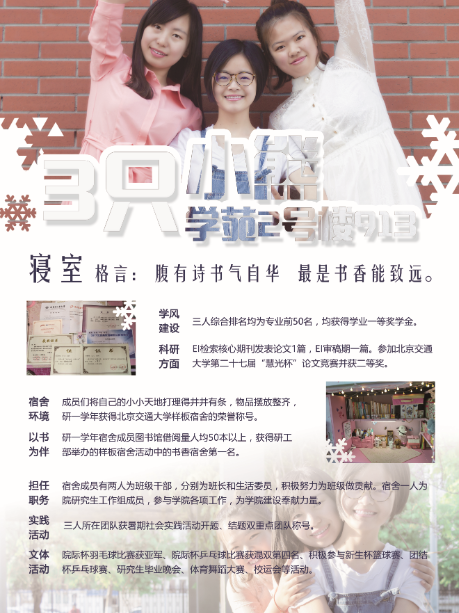 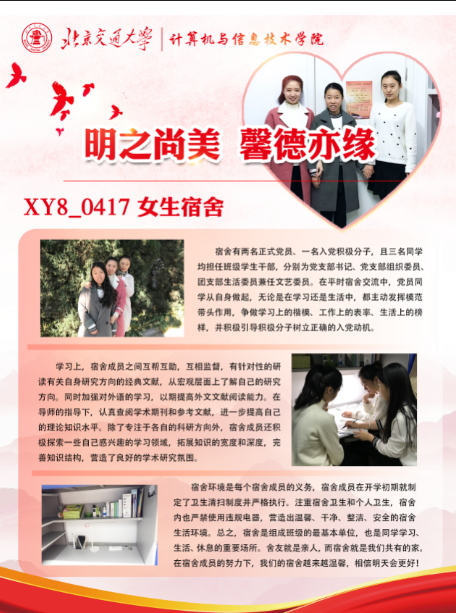 